Miyazaki International CollegeCourse Syllabus Spring 2022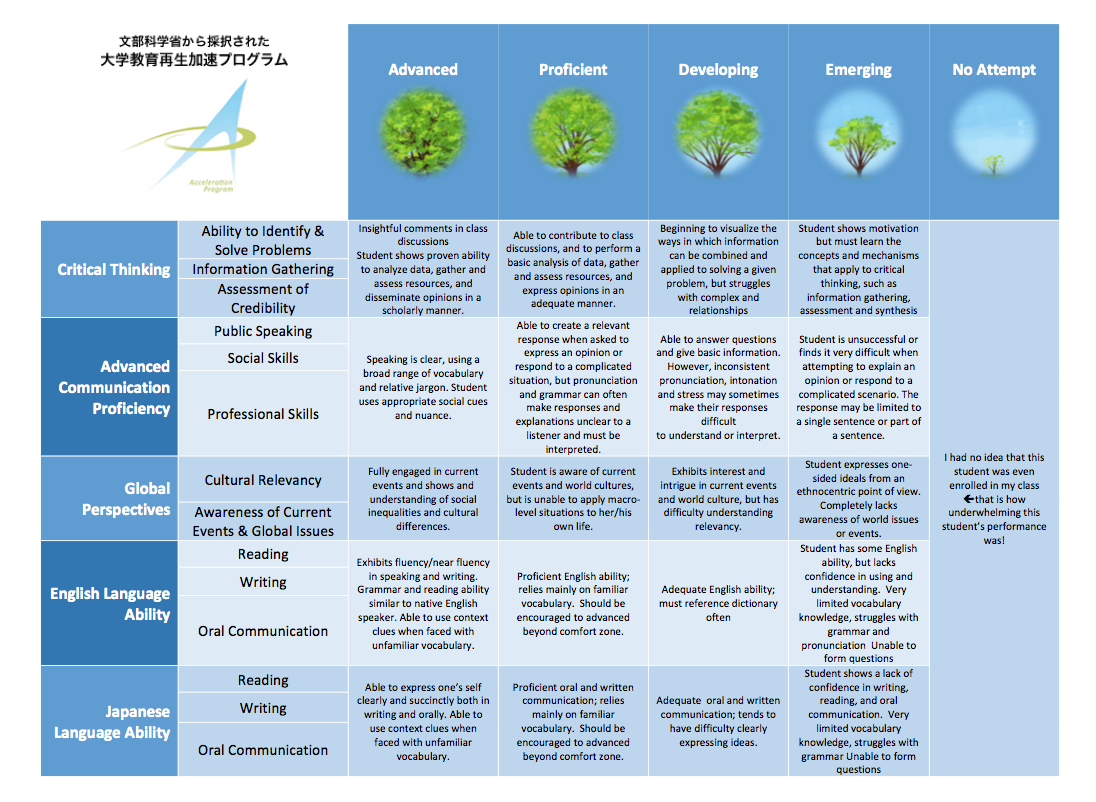 Course Title ( Credits )LL311: English Linguistics 1 (3 credits)Course Designation for TCDiscipline-related courseInstructorPaul Richards, Ph.D.E-mail addressprichards@sky.miyazaki-mic.ac.jpOffice/Ext1-330 / 3771Office hoursWednesday 2:30 to 5:30 (must come by 5:15) or by appointmentCourse Description:English Linguistics 1 is an introduction to the nature of language, with a focus on the English language. The course aims to develop students’ knowledge of the formal features of language and an understanding of the process of acquiring language. The topics that will be covered are phonetics, phonology, morphology, and syntax. Each of these modules will be examined through the lens of first and second language acquisition. Course Goals/Objectives:Students will:acquire an introductory knowledge of the phonological features of language develop an intermediate knowledge of the grammatical features of language apply grammatical knowledge to analysis of texts at the sentence, clause and group leveldevelop an introductory knowledge of first and second language acquisitionanalyze own second language acquisition experience continue to develop their English-language skills and continue to develop general thinking skills Core Curriculum Requirements for TC Program:Overall objectives:To acquire English studies knowledge that will contribute to classes in foreign languages at junior high schools and senior high schools.Study contents:1. Mechanisms of English speech2. English grammarAttainment objectives:1. To understand the mechanisms of English speech2. To understand English grammarTentative Course ScheduleTentative Course ScheduleTentative Course ScheduleLessonTopicContent/Activities1Course IntroductionSyllabus; overview of topics2What is language? What does it mean to “know” a language?Group work – what do native speakers know about their language?3What is language? What does it mean to “know” a language?Reading and discussion 4PhoneticsKinds of speech sounds (TC obj. 1)5PhoneticsHow are sounds made (anatomy of mouth, vocal tract)6PhoneticsInternational Phonetic Alphabet (TC obj. 1)7PhoneticsInternational Phonetic Alphabet continued8Phonology*IPA TestIntroduction to phonology; minimal pairs (TC obj. 1)9PhonologyComparison of English and Japanese phonology (TC obj. 1)10PhonologyEnglish syllables: identification and analysis (TC obj. 1)11PhonologyEnglish accents: features and identification (TC obj. 1)12PhonologyProsodic features of spoken English (stress, focus, linking)13PhonologyStudent analysis of own speech (TC obj. 1)14PhonologyReview (TC obj. 1) / *Phonology Project due15Grammar: MorphologyIntroduction to morphology (TC obj. 2)16Grammar: MorphologyIntroduction to phonotactics (shapes of words)17Grammar: MorphologyMost common English prefixes/suffixes18Grammar: MorphologyMorphological analysis exercises (TC obj. 2)19Grammar: Syntax*Morphology Test (identify English prefixes/suffixes)What is grammar?20Grammar: SyntaxIntroduction to noun groups (TC obj. 2)21Grammar: SyntaxCount versus mass nouns22Grammar: SyntaxIntroduction to verb groups (TC obj. 2)23Grammar: SyntaxVerbal collocations24Grammar: SyntaxWhat is syntactic complexity?25Grammar: Syntaxstages of syntactic development26Grammar: SyntaxAnalyze grammar of Japanese learners of English27Grammar: SyntaxTeaching grammar 128Grammar: SyntaxTeaching grammar 229Grammar: SyntaxReview (TC obj. 2). *Syntax/Grammar Project Due30Grammar: SyntaxReview major modules of course. What does it mean to “know” a language?*Final EssayFinal Exam*Comprehensive exam (phonetics/phonology/morphology/syntax) Required Materials:Required Materials:Required Materials:Students do not need to purchase a textbook for this course. Handouts will be provided to students in each lesson. Students should bring loose-leaf paper to take notes. Students will need a folder for their handouts and notes. Students do not need to purchase a textbook for this course. Handouts will be provided to students in each lesson. Students should bring loose-leaf paper to take notes. Students will need a folder for their handouts and notes. Students do not need to purchase a textbook for this course. Handouts will be provided to students in each lesson. Students should bring loose-leaf paper to take notes. Students will need a folder for their handouts and notes. Course Policies (Attendance, etc.)Course Policies (Attendance, etc.)Course Policies (Attendance, etc.)A student who misses more than five lessons will not be able to pass the course. If an absence is officially excused (i.e., the student has a doctor's note or some other legitimate reason for being absent), it is not counted as an absence. The maximum number of officially excused absences is three. You should keep in mind that if you are late to class three times, this counts as one absence.A student who misses more than five lessons will not be able to pass the course. If an absence is officially excused (i.e., the student has a doctor's note or some other legitimate reason for being absent), it is not counted as an absence. The maximum number of officially excused absences is three. You should keep in mind that if you are late to class three times, this counts as one absence.A student who misses more than five lessons will not be able to pass the course. If an absence is officially excused (i.e., the student has a doctor's note or some other legitimate reason for being absent), it is not counted as an absence. The maximum number of officially excused absences is three. You should keep in mind that if you are late to class three times, this counts as one absence.Class Preparation and ReviewClass Preparation and ReviewClass Preparation and ReviewStudents are expected to spend at least one hour preparing for every hour of lesson, and one hour reviewing and doing homework.Students are expected to spend at least one hour preparing for every hour of lesson, and one hour reviewing and doing homework.Students are expected to spend at least one hour preparing for every hour of lesson, and one hour reviewing and doing homework.Grades and GradingGrades and GradingGrades and GradingTests				  30% (10% each)Homework				  30% (weekly journals and other assignments)Projects 				  20% (Essay	         	          10%Participation	  10% Tests				  30% (10% each)Homework				  30% (weekly journals and other assignments)Projects 				  20% (Essay	         	          10%Participation	  10% Tests				  30% (10% each)Homework				  30% (weekly journals and other assignments)Projects 				  20% (Essay	         	          10%Participation	  10% Notes:Notes:Notes:Attendance is not part of the grade.Attendance is not part of the grade.Attendance is not part of the grade.